Гошева Милана «Золотая рыбка»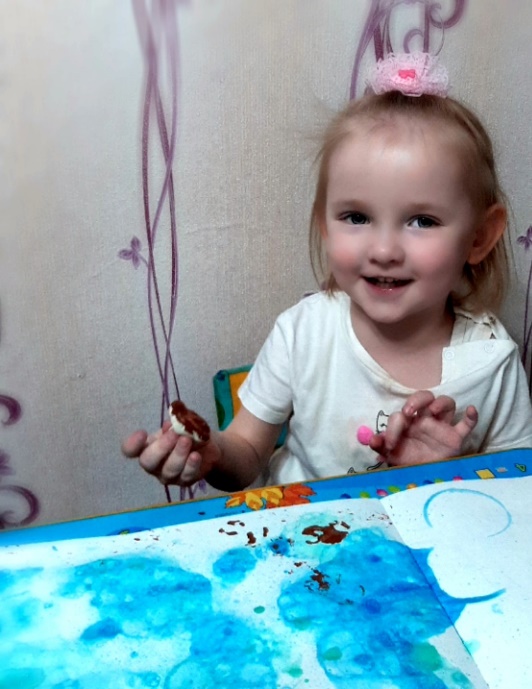 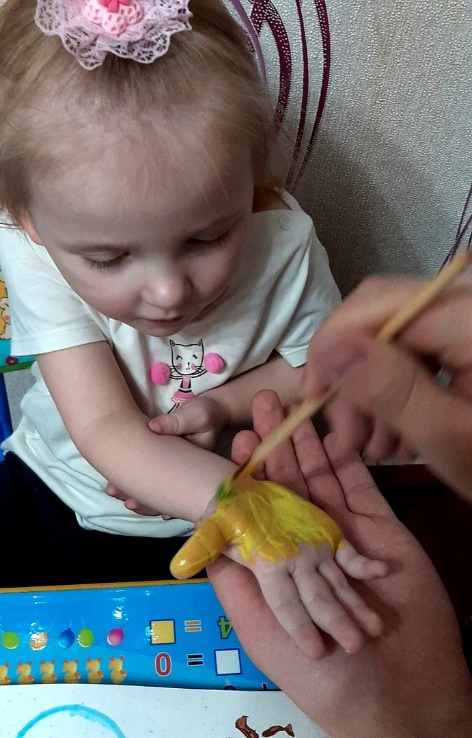 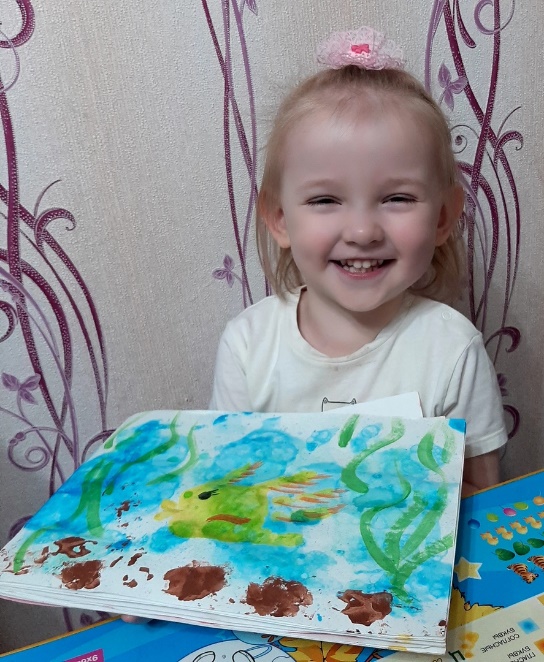 Болтинская Арина «Цветочки»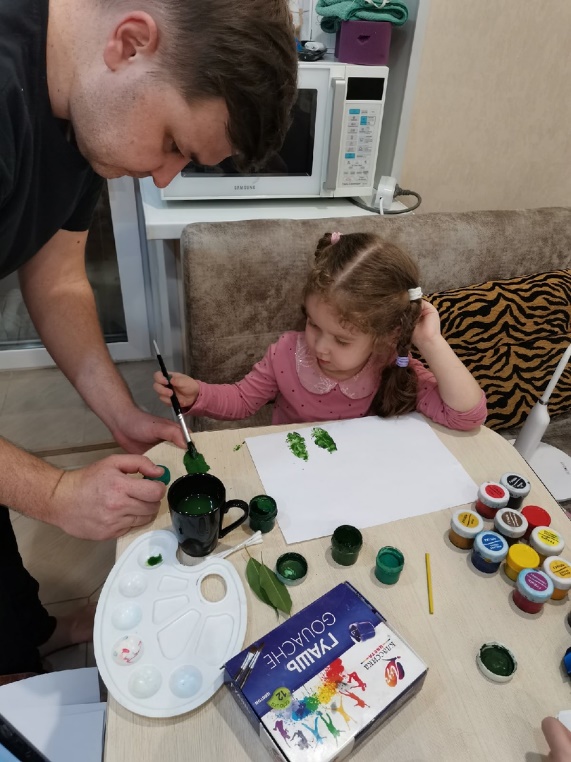 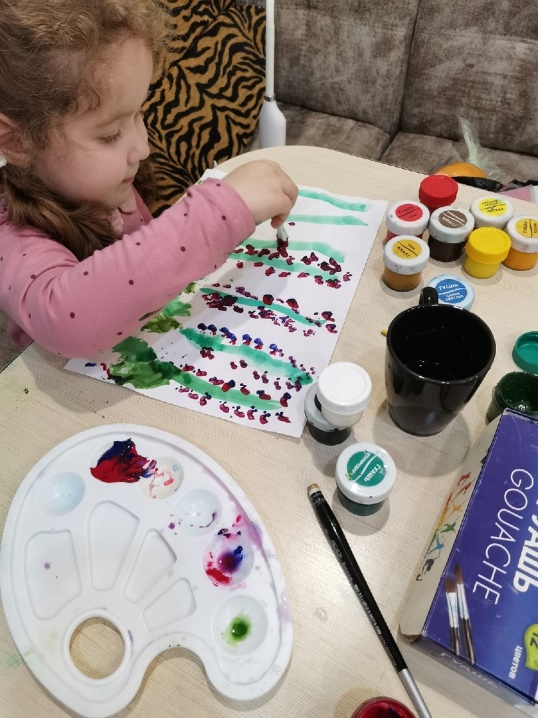 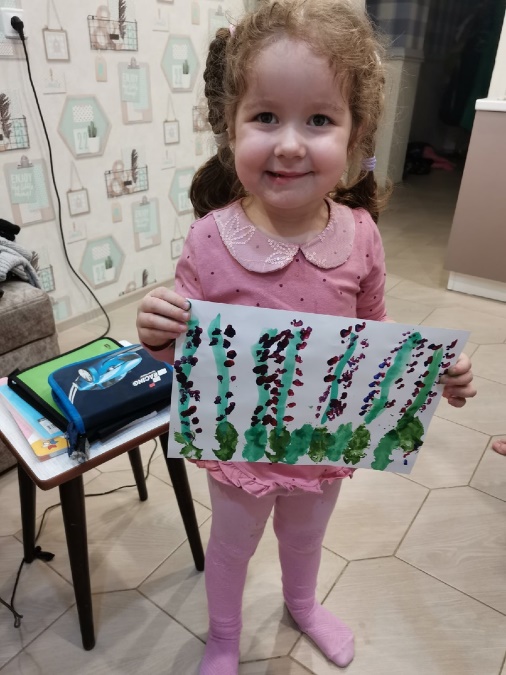 Марчевская Кристина «Усики собачки»
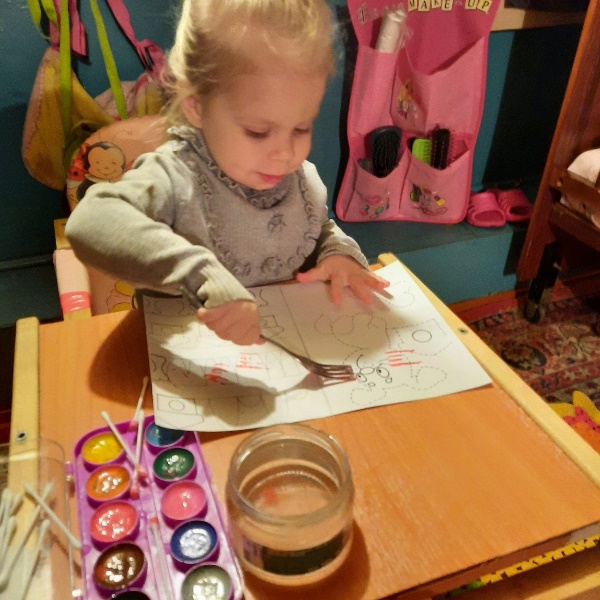 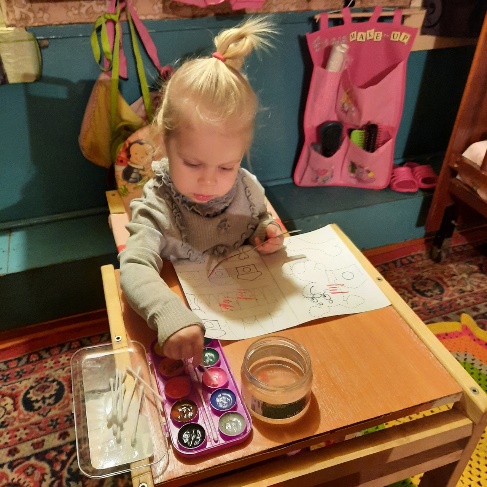 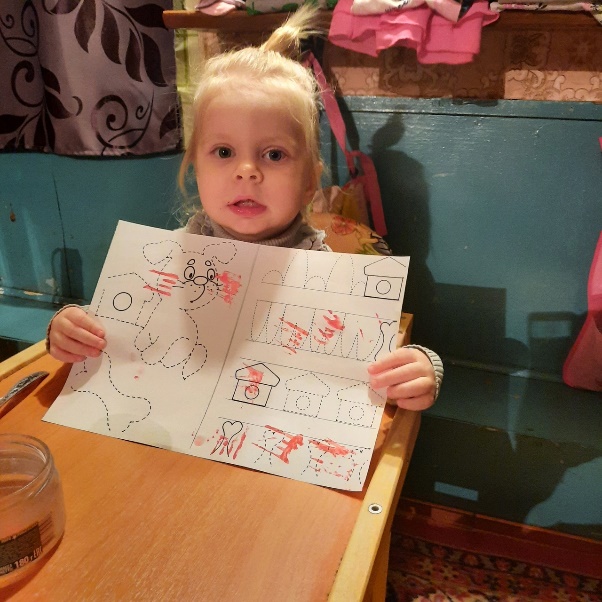 Арабаджи Стефания «Подсолнух»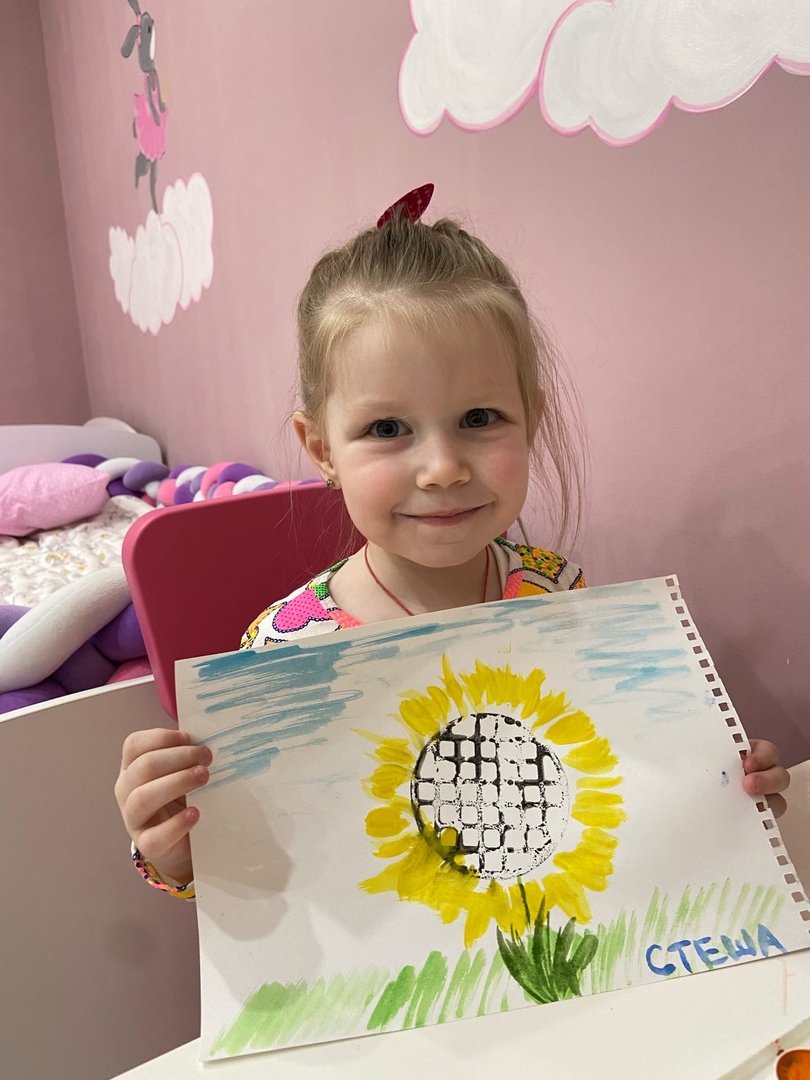 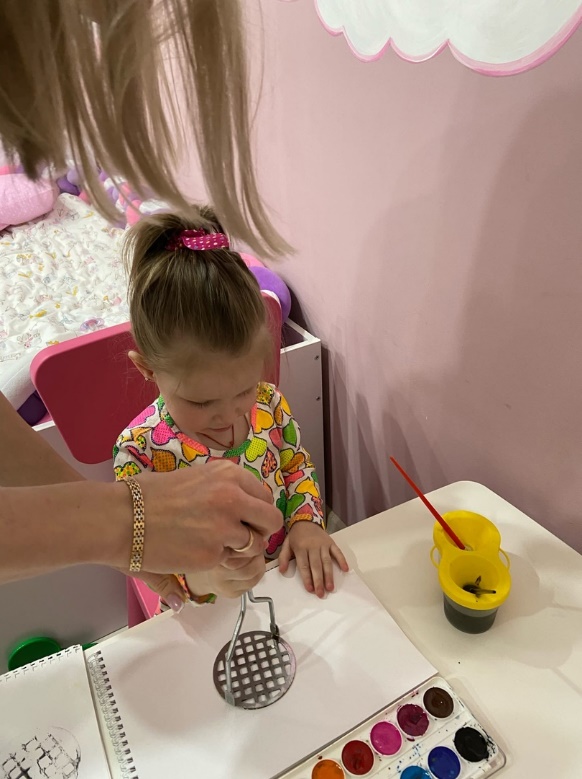 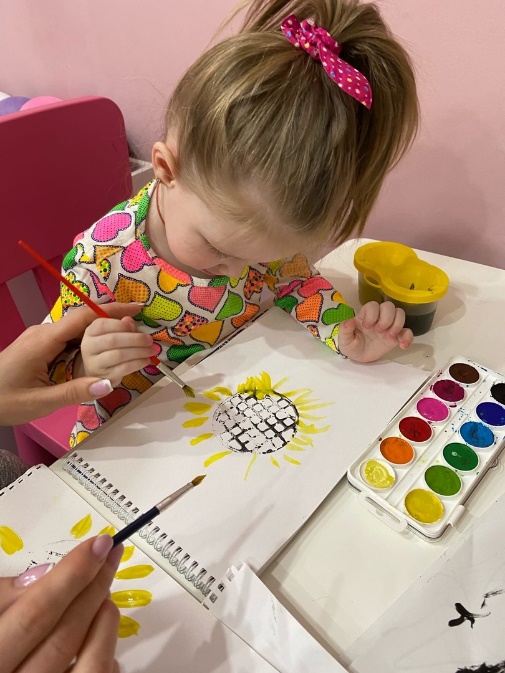 Тарасов Миша «Веселый ежик»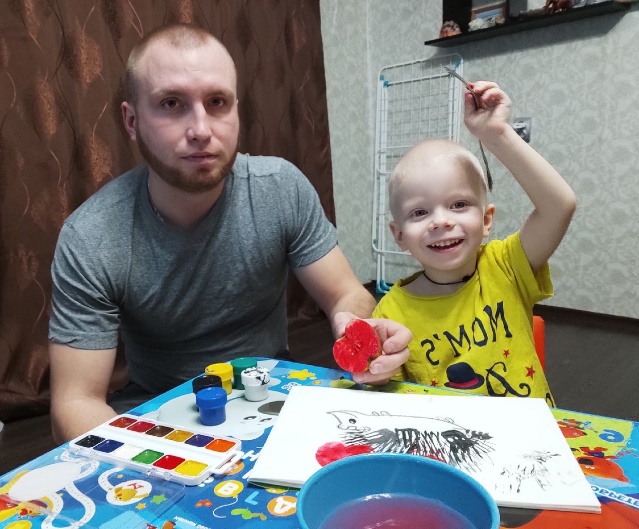 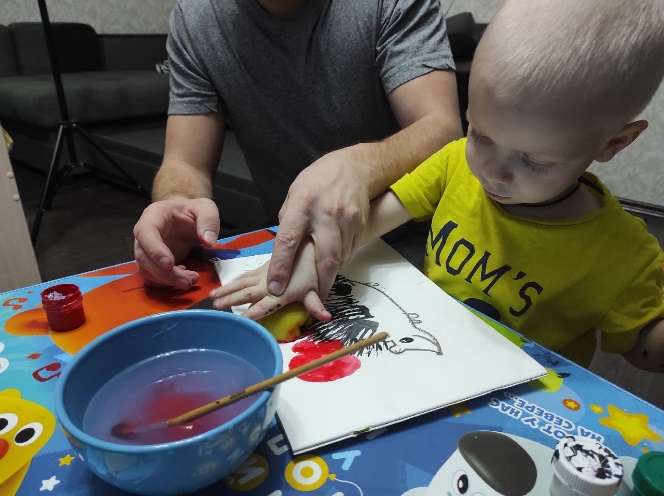 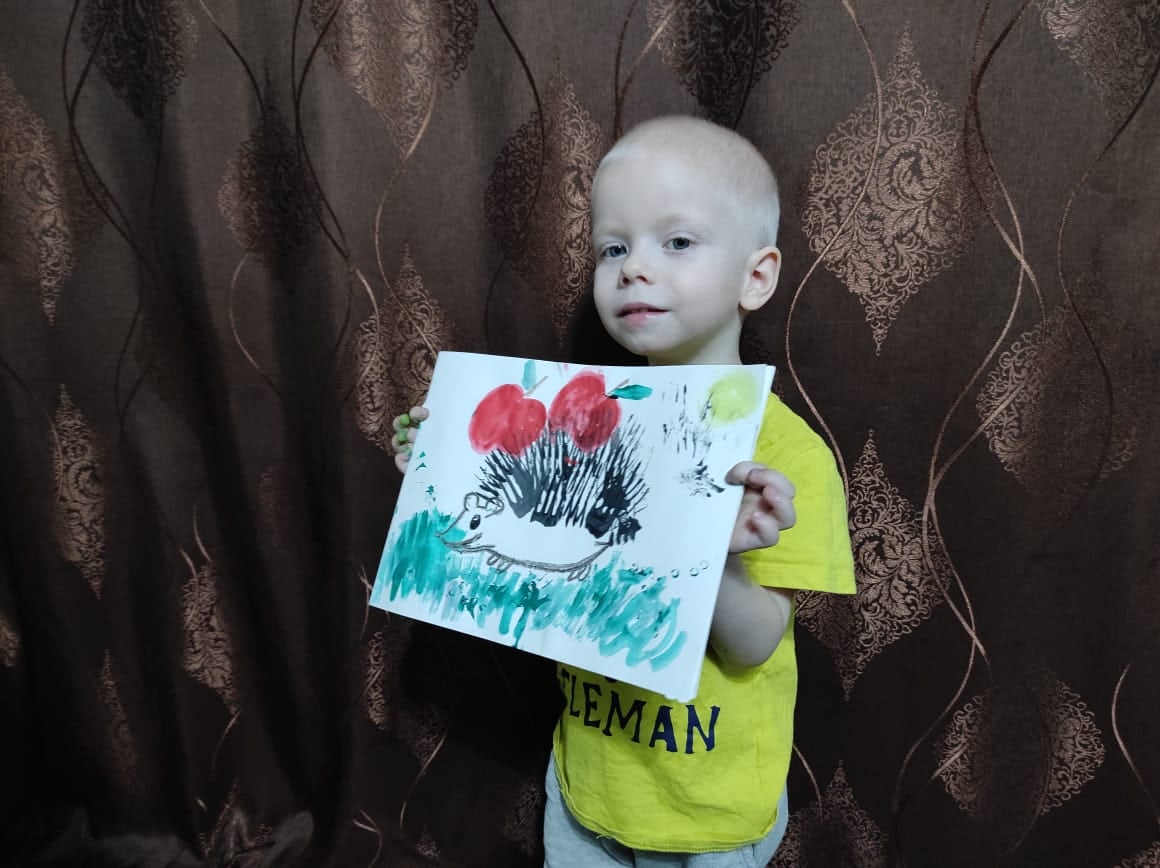 	Шпилевский Стас «Цветы для мамы»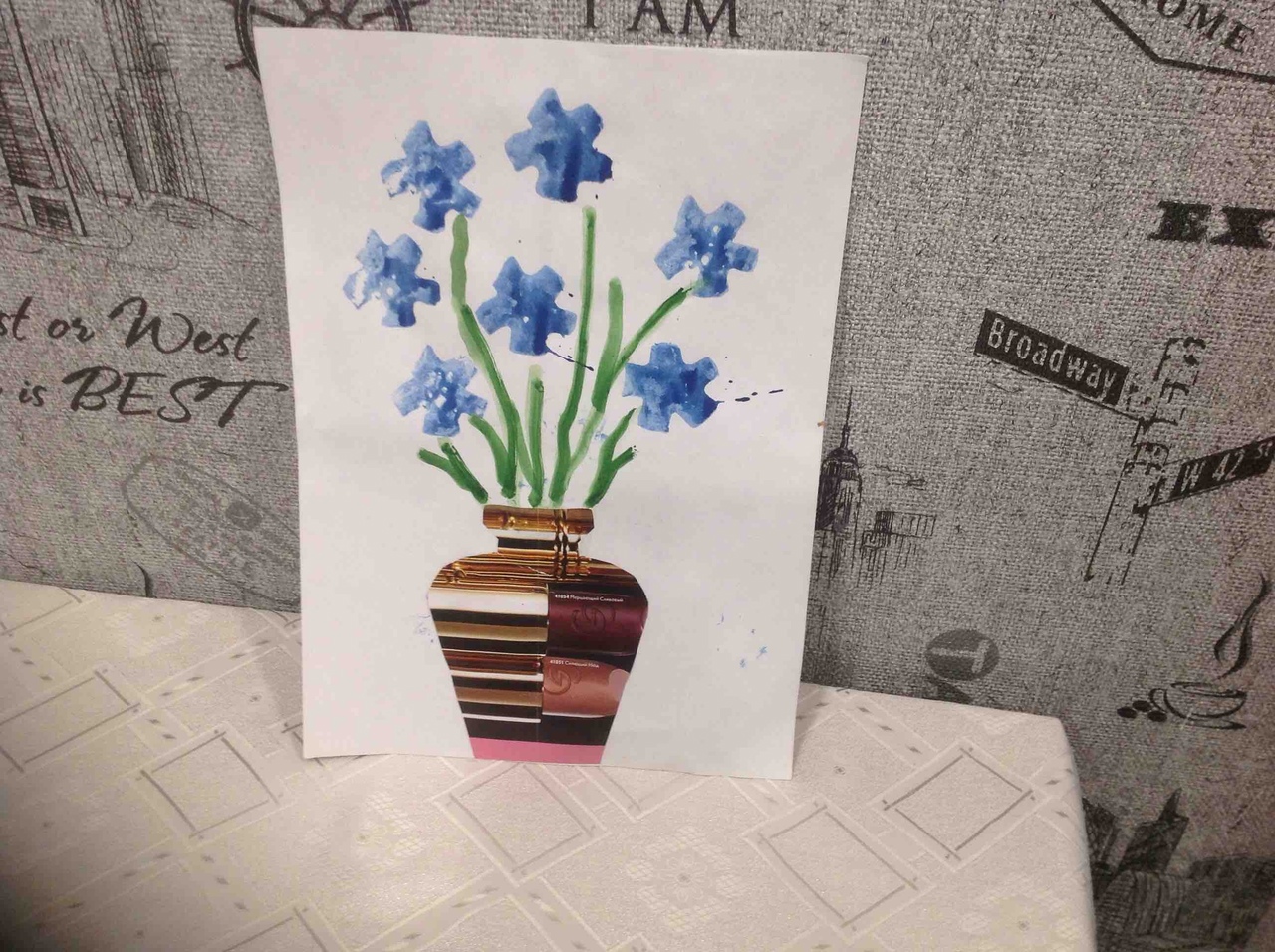 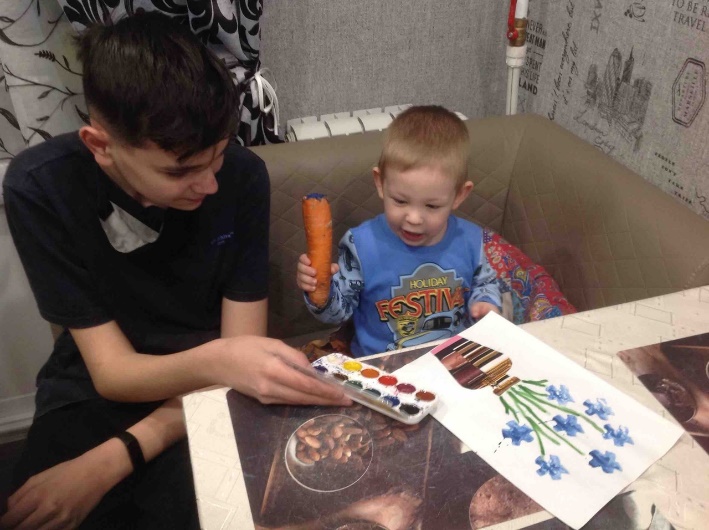 Бычихина Кира «Зимний лес»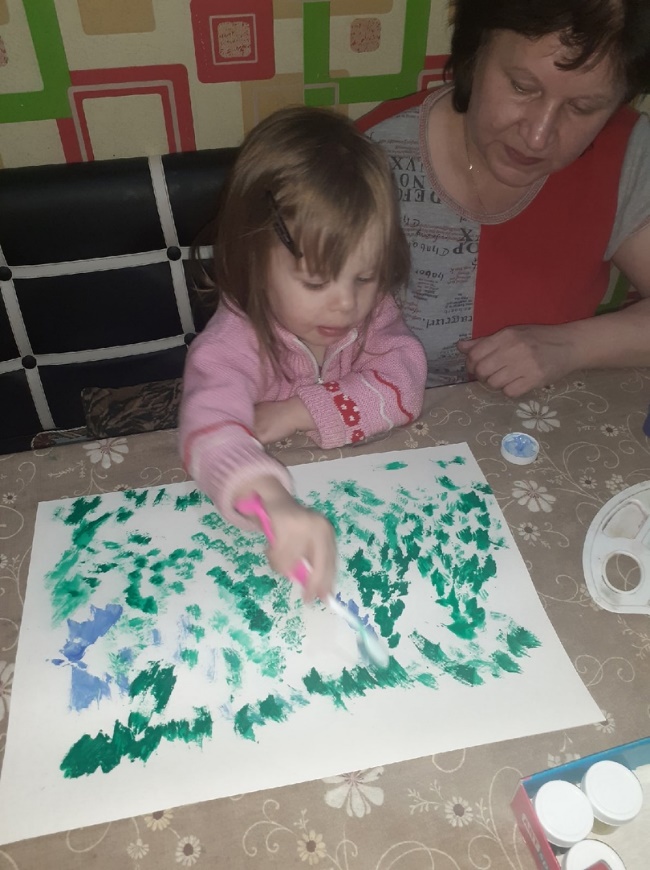 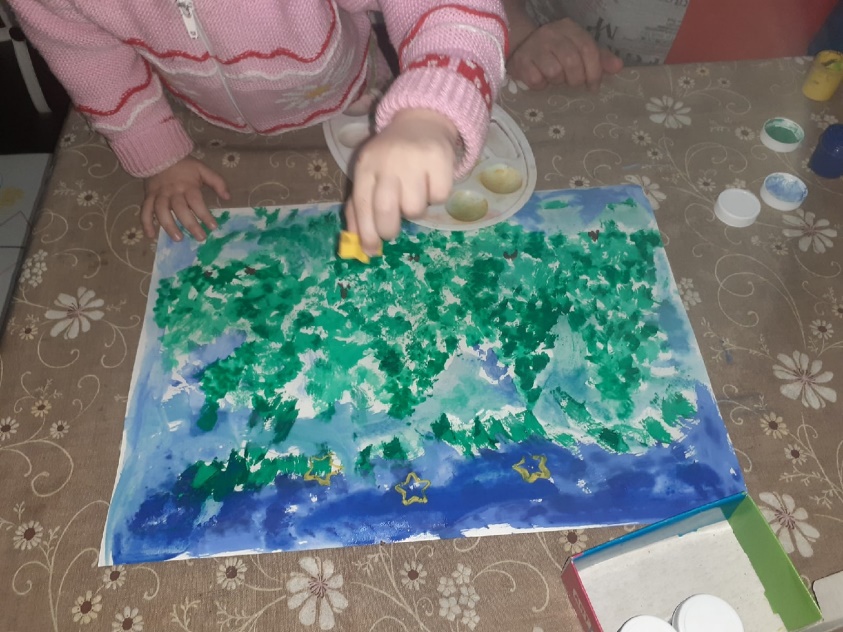 	Исса Селим «Бабочка и цветы»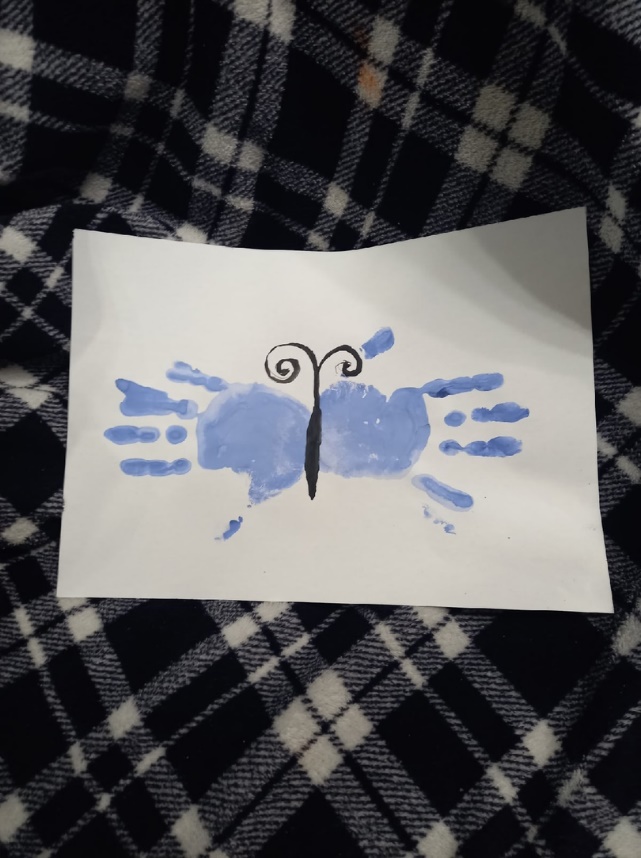 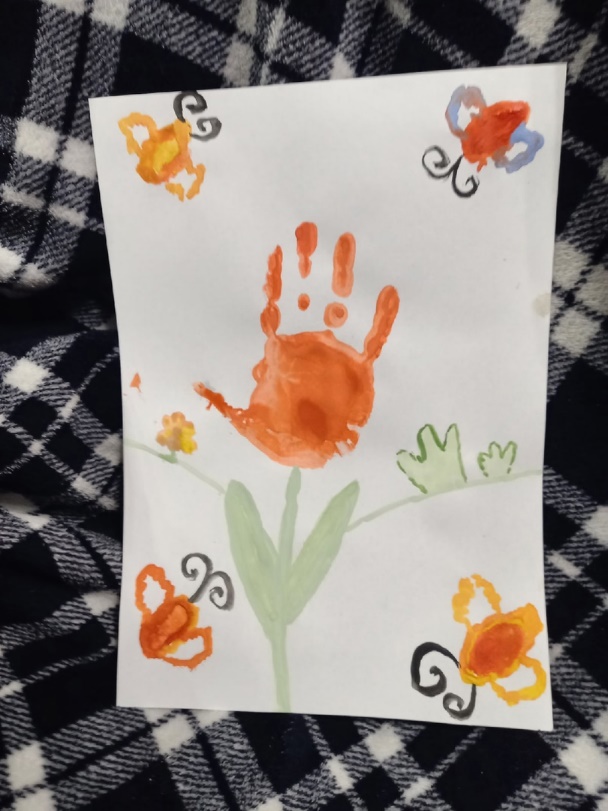 Мохова Карина «Горшок с цветами»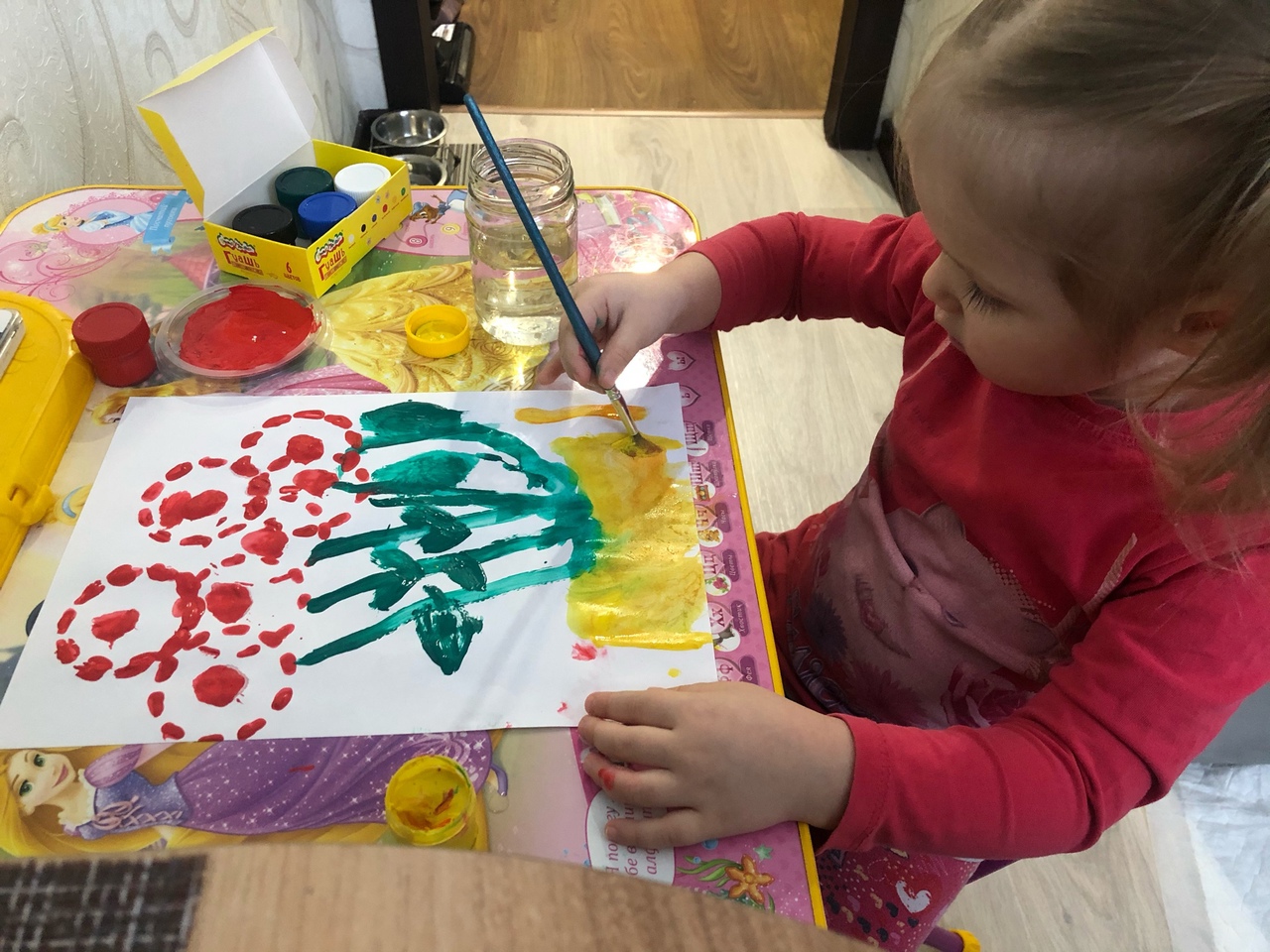 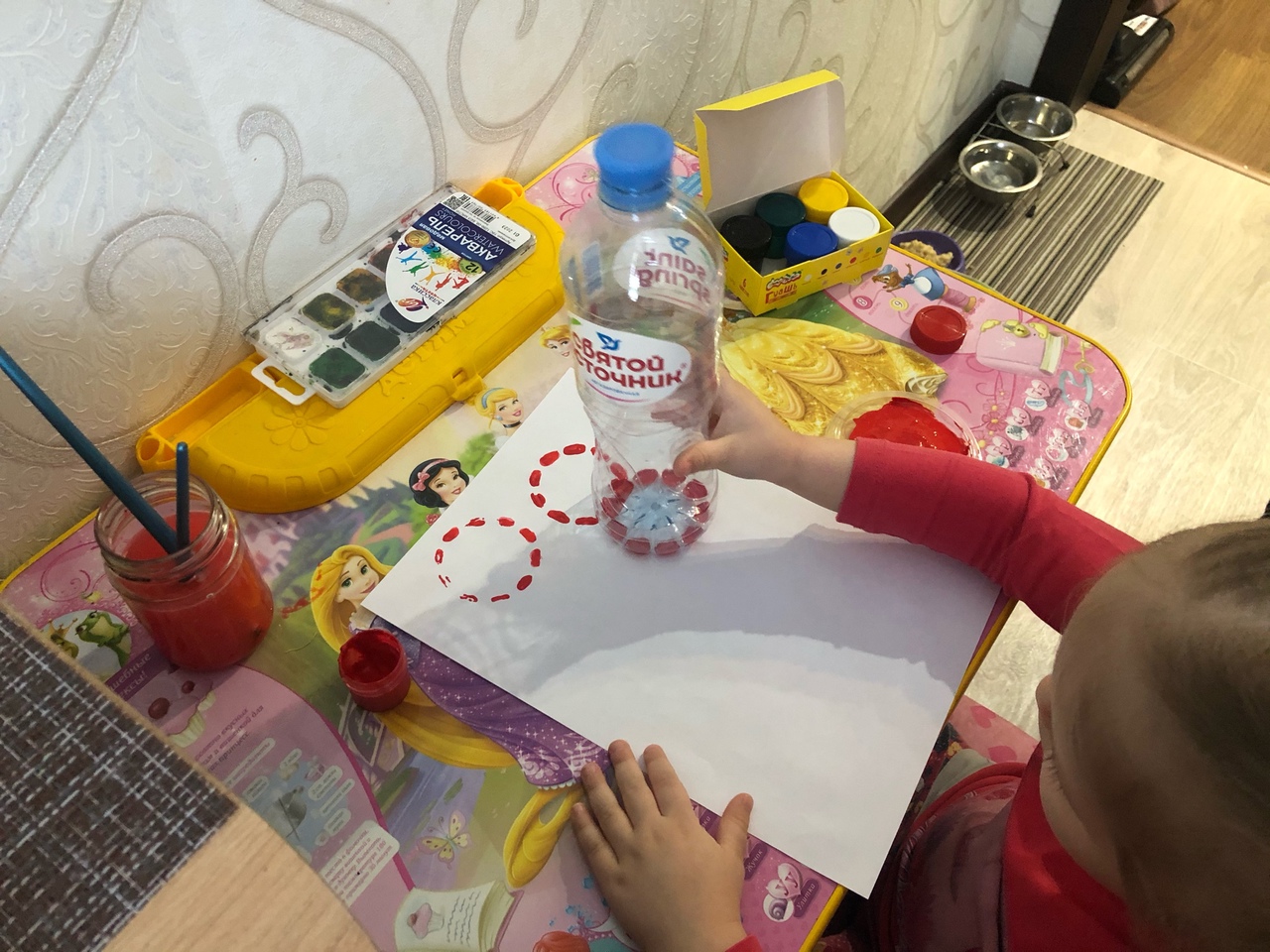 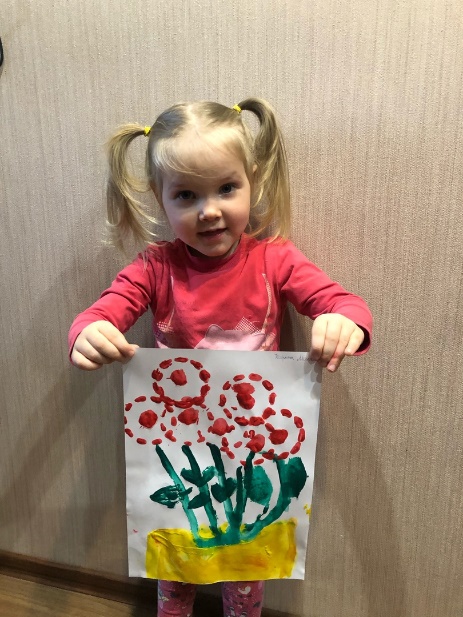 Ковалева Катя «Новый год в лесу»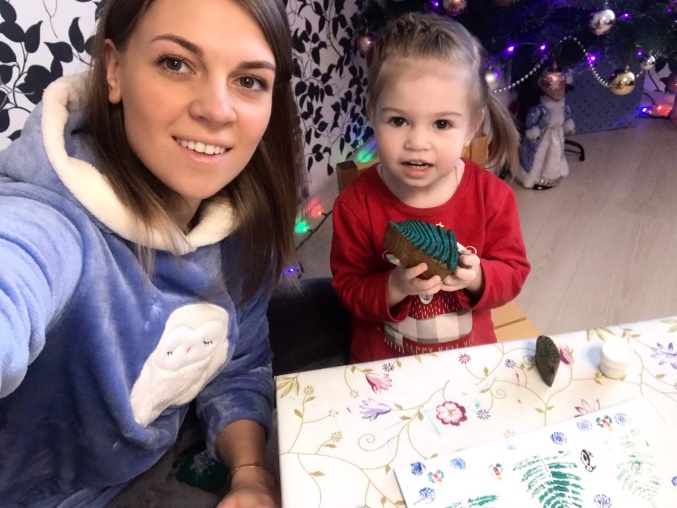 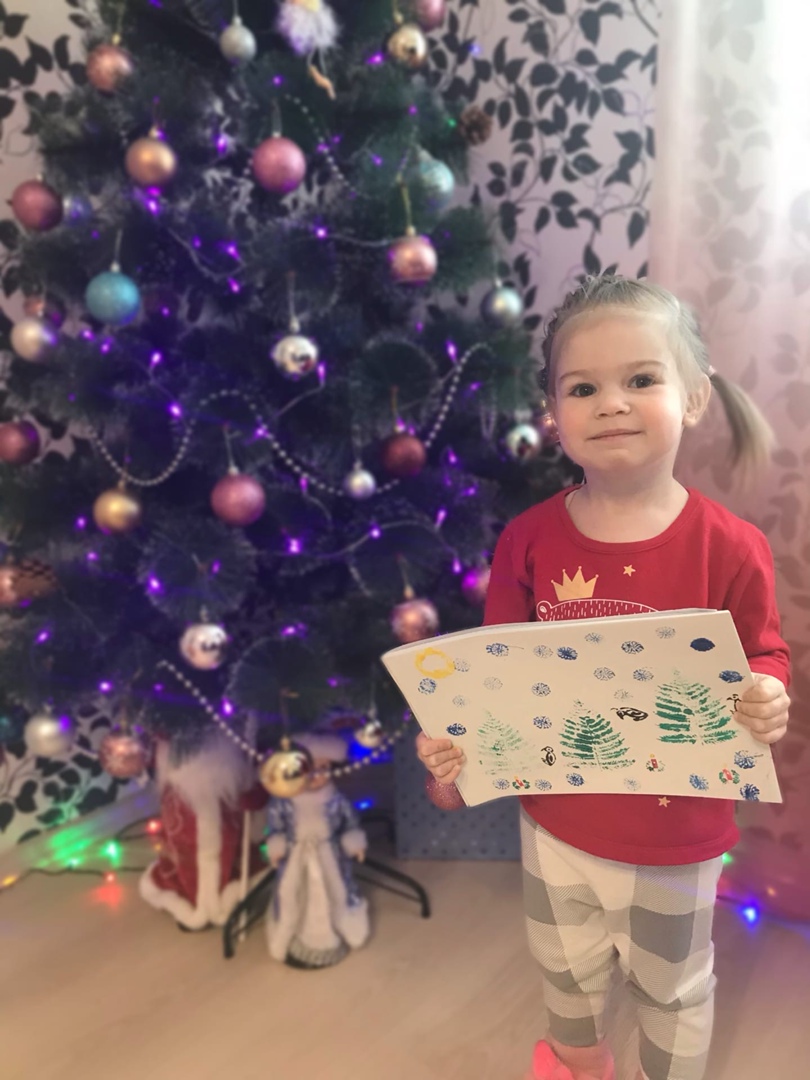 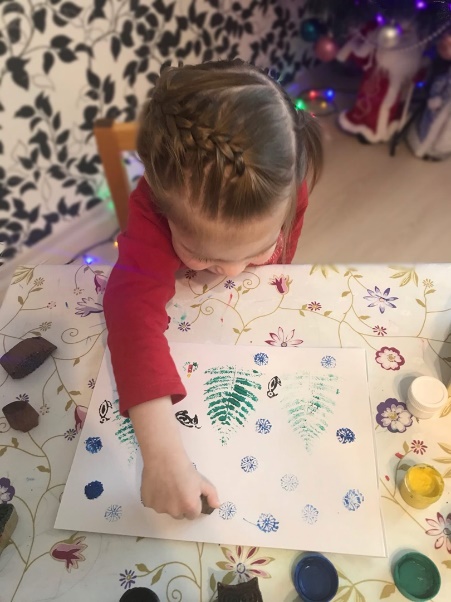 Большое спасибо родителям и детям за участие в мастерской!!!